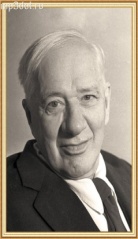 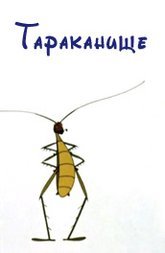 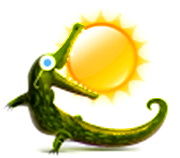 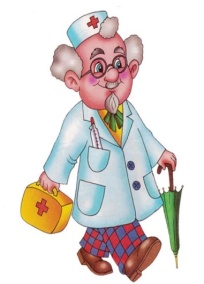 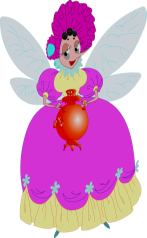 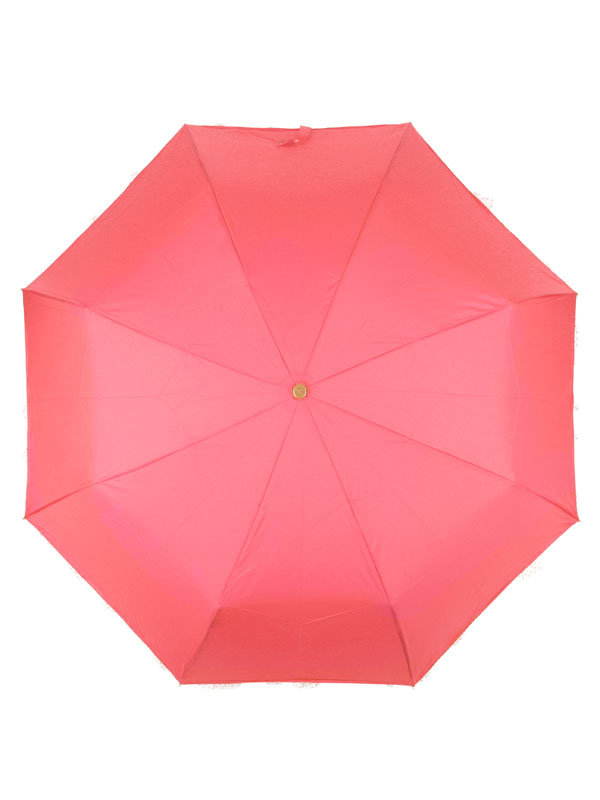 Звучит музыка «В гостях у сказки».Дети входят в зал и садятся на стульчики.Музыкальный руководитель: Ребята, сегодня я пригласила вас в зал, чтобы                                                                             отправиться в удивительное путеществие по сказкам.                                                       Но сначала отгадайте загадку и скажите о каком времени                                                        года я говорю:                                                       Она хозяйка щедрая, всем радость принесет.                                                       Закружит листьев праздничных, веселый хоровод.                                                       Детишкам дарит яблоки и спелый виноград.                                                       Деревьям - золотистый, изысканный наряд.Дети: Об осени.СЛАЙД№2Муз. рук.: Правильно! Кто расскажет стихи об этом замечательном времени года?Дети рассказывают 2-3 стихотворения об осениМуз. рук.: Споём песню об Осени.Дети поют песню об осени (по выбору музыкального руководителя)Муз. рук.: А сейчас, я хочу вам рассказать историю, которая произошла                    однажды осенью в долине Смешариков.СЛАЙД №3Как-то раз, тёплым осенним деньком Крош и Ёжик гуляли в лесу, собирали  разноцветные листочки и любовались красотой осенней природы. СЛАЙД №4Но вдруг пошёл сильный дождь. СЛАЙД №5Ёжик раскрыл свой большой зонтик и предложил Крошу спрятаться под ним от дождя. Крош посмотрел на зонтик и сказал: «Ёжик, какой красивый зонт, а что на нём нарисовано?» «Разве ты не узнаёшь этих  сказочных героев?» - спросил ёжик.СЛАЙД№6Ребята, а вы узнали их?(Дети называют героев сказок, изображённых на зонтике: муха – цокотуха, Айболит, тараканище, крокодил)2Крош очень удивился, услышав эти имена, он не читал эти сказки.СЛАЙД №7Тогда Ёжик решил помочь другу , пригласил  Кроша к себе в гости, достал книгу сказок и начал рассказывать ему о сказочных героях и о человеке, который придумал их всех и написал очень много сказок. Вы, ребята, конечно же знаете как зовут этого сказочника.Тараканище придумал,                                 Бармалея сочинил.Мойдодыра, АйболитаВ своих сказках не забыл.И про горюшко ФедорыМалым детям рассказал.И про солнце, что украли,Каждый с детства тоже знал.Это не Чайковский.Он – Корней … Дети: Чуковский!СЛАЙД №8Муз. рук.: Правильно! Это – Корней Иванович Чуковский, русский писатель, он с                    детства очень любил читать и прочитал много книг.СЛАЙД №9Корней Иванович сочинил много сказок, их знают и любят все дети.СЛАЙД №10Я предлагаю вам , ребята, отгадать загадки про сказочных героев Корнея Ивановича Чуковского.1. В этой сказке именины,
Много было там гостей.
И на этих именинах
Появился вдруг злодей.
Он хотел убить хозяйку,
Чуть её не погубил.
Но коварному злодею
Комар голову срубил.Дети: Муха – Цокотуха!3СЛАЙД №112.Боялись усатогоВсе, хоть убей!Но справился с ним                                               Удалой воробей!Дети: Тараканище!СЛАЙД №123. Долго-долго терпела посудаИ решила: «Уходим отсюда!»Даже ложки ушли и стаканы,И остались одни тараканы.Все ушли от неё, без разбора.Имя этой неряхи — ...                Дети: Федора из сказки «Федорино  горе».СЛАЙД №134. Плачет серенький зайчишка,Плачет косолапый мишка,Плачут волк и воробей:«Солнце, выходи скорей!Кто же солнце проглотил?»Жадный, толстый ...     Дети: Крокодил из сказки «Краденое солнце».СЛАЙД №145. Сначала слон мне позвонил,За ним голодный крокодил.Потом зайчатки и мартышки –Кому перчатки, кому книжки.И вновь, и вновь трезвонит он,Неугомонный…     4Дети: Телефон!СЛАЙД №15Муз. рук.: Молодцы! Вы хорошо знаете сказки Корнея Ивановича Чуковского. Я хочу                    вам подарить волшебный зонтик, точно такой же как у Ёжика. С помощью                    этого зонтика мы с вами сейчас отправимся в сказочное путешествие. Надо                   только сказать волшебные слова: Волшебный зонтик, помоги,                                                                             В сказку нас перенеси!СЛАЙД №16(музыкальный руководитель крутит зонтик и вместе с детьми повторяет волшебные слова)СЛАЙД №17Муз. рук.: Посмотрите,  Муха, Муха-Цокотуха,                    Позолоченное брюхо!                    Муха по полю пошла,                    Муха денежку нашла.                    Пошла Муха на базар                    И купила самовар.СЛАЙД №18А наша муха не только любит пить чай да гостей встречать, но ещё и музыку слушать. А вы, ребята, любите музыку слушать?(ответы детей)Сейчас мы с вами послушаем музыкальные фрагменты и поиграем в игру «Песня, танец, марш»СЛАЙД №19Проводится музыкально – дидактическая игра «Песня, танец, марш».(Дети слушают фрагменты произведений:С. Прокофьев «Марш», С. Рахманинов «Итальянская полька», Р. Шуман «Марш», Ф. Шопен «Вальс», П. Чайковский «Полька», музыка В Шаинского, слова М. Пляцковского «От улыбки», музыка В. Шаинского, слова А. Тимофеевский «День рожденья», музыка В. Шаинского, слова Э. Успенского «Чебурашка» и показывают соответствующую карточку, изображающую танцующих, поющих или марширующих детей).Муз. рук.: Я вижу вы любите и знаете музыку. Мы отправляемся в следующую сказку.5СЛАЙД №20(музыкальный руководитель крутит зонтик и вместе с детьми повторяет                волшебные слова: Волшебный зонтик, помоги, в сказку нас перенеси!)Муз. рук.:  А в какой сказке мы оказались, вы узнаете, отгадав загадку:Лечит он мышей и крыс,Крокодилов, зайцев, лис,Перевязывает ранкиАфриканской обезьянке.И любой нам подтвердит:Это - доктор ...                Дети: Айболит! СЛАЙД №21Муз. рук.: Повезло нам, что сейчас Айболит гостит у нас.                    Всем здоровья нам желает, на зарядку приглашает.СЛАЙД №22Дети выполняют весёлую зарядку под музыку песни «Все спортом занимаются».СЛАЙД №23Муз. рук.: Захотел Айболит поиграть и кроссворд нам загадать.1.Снова солнце проглотил этот жадный...                              (крокодил)СЛАЙД №242.У меня зазвонил телефон кто говорит...                                                                                (слон)СЛАЙД№253. Он под деревом сидит, добрый доктор...                            (Айболит)СЛАЙД №264. Ты помял штанишки, друг?Доставай скорей...                               (утюг)СЛАЙД №275.Пошла муха на базар и купила...                                                              (самовар)СЛАЙД №286Вы правильно разгадали кроссворд, теперь мы можем прочесть загаданное слово: КНИГА!СЛАЙД №29Ребята, а вам нравятся книги в которых много иллюстраций, то есть картинок?(ответы детей)СЛАЙД №30Посмотрите пожалуйста и скажите, из каких книг эти иллюстрации.(ответы детей)Совершенно верно, это картинки из сказок «Бармалей» и «Чудо – дерево».СЛАЙД №31Но случилась беда -  картинки рассыпались на части и перепутались. Давайте попробуем их собрать. Дети играют в игру «Собери картинку».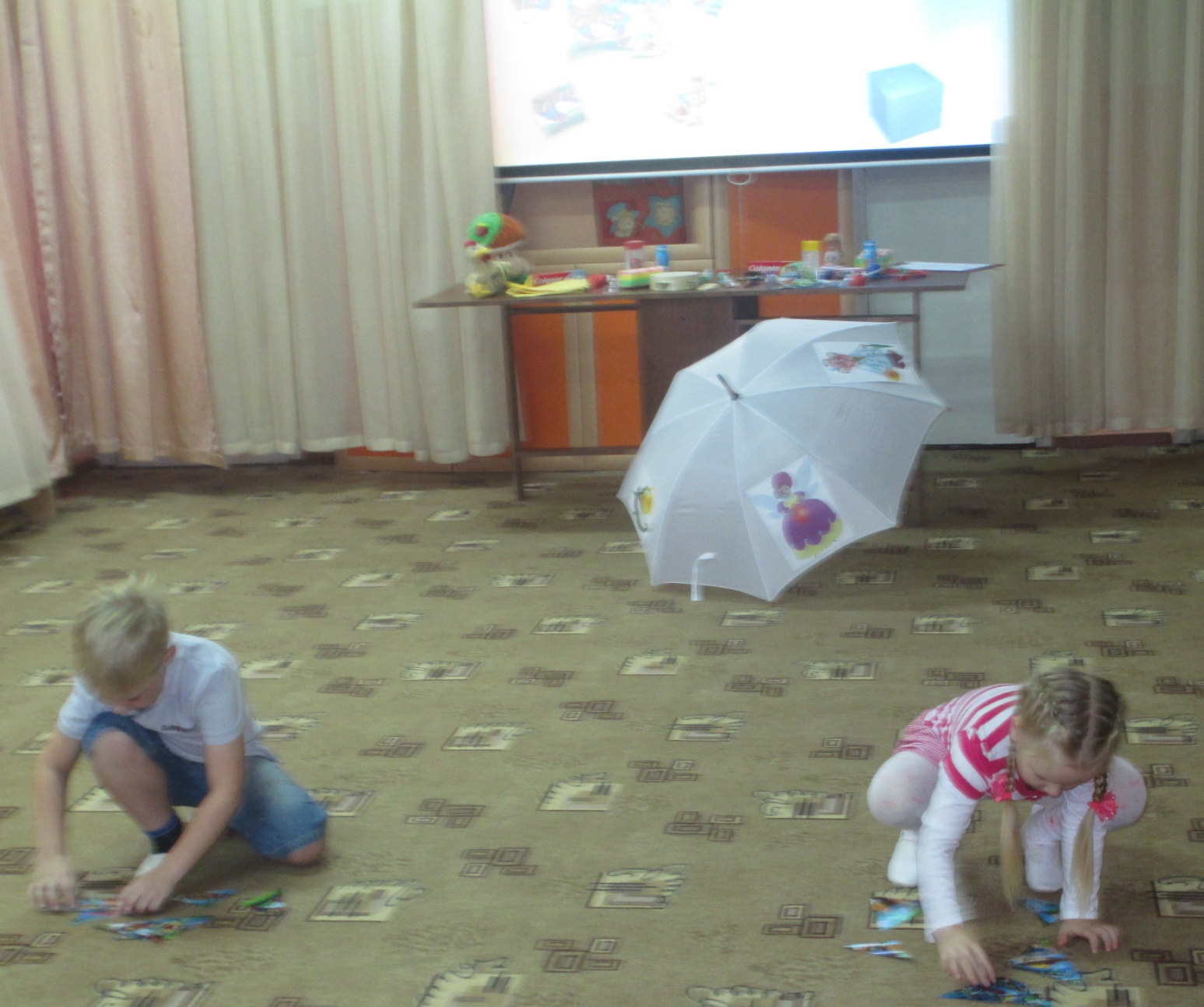 Муз. рук.: Молодцы, справились с трудной задачей. Нам пора в следующую сказку. 7СЛАЙД №32(музыкальный руководитель крутит зонтик и вместе с детьми повторяет                волшебные слова: Волшебный зонтик, помоги, в сказку нас перенеси!)В какую же сказку мы попали? Умывальников НачальникИ мочалок Командир!Он - Великий Умывальник,Знаменитый...Дети: Мойдодыр!СЛАЙД №33Муз. рук.:  Я думаю, ребята, что вы хорошо знаете и любите эту сказку. Кто помнит                     стихи из неё?(дети читают фрагменты сказки «Мойдодыр»)СЛАЙД №34Муз. рук.: Посмотрите, здесь изображены предметы, которые очень любит Мойдодыр.                    Я, надеюсь, вы каждый день пользуетесь ими. А сейчас мы поиграем. Вы                    разделитесь на две команды и будете соревноваться кто быстро и правильно                   выберет  и перенесёт в свою корзинку предметы из сказки  «Мойдодыр».Под весёлую музыку дети играют в игру «Найди предмет из сказки».Муз. рук.: Молодцы! Вам понравилось наше сказочное путешествие?(ответы детей)Муз. рук.: Сегодня мы с вами, ребята, вспомнили замечательные сказки русского                     писателя Корнея Ивановича Чуковского.СЛАЙД №35Крош и Ёжик прощаются с нами и дарят вам памятные медали, на которых изображены Корней Иванович и его сказочные герои.(Под музыку детям раздают медальки и они уходят из зала).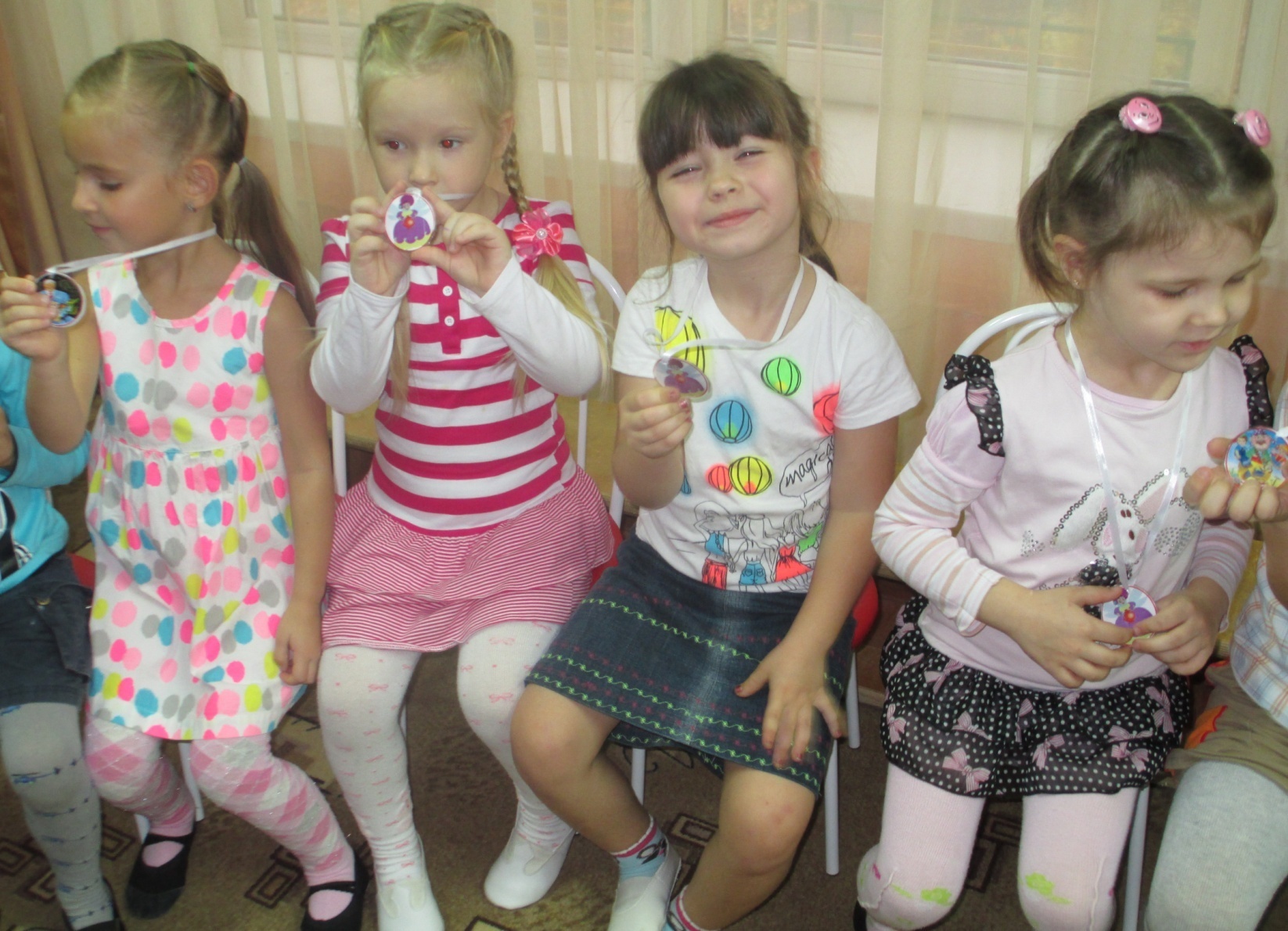 